Проведенные мероприятия с 14.11.2022 г. по 20.11.2022 г.Запланированные мероприятия с 21.11.2022 г. по 27.11.2022 г.№НаименованиеСроки проведенияКраткое описание1Акция «Будь толерантным»(к Международному дню толерантности)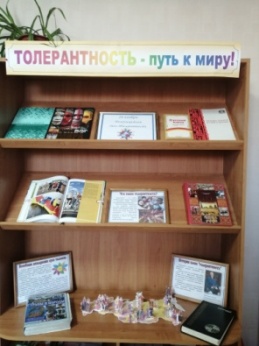 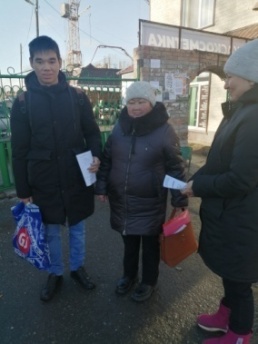 16.11.2022К Международному дню толерантности, 16 ноября сотрудники Центральной районной библиотеки, провели уличную акцию «Будь толерантным». Участники акции узнали, что нужно делать, чтобы быть толерантным. В отделе абонемента оформлена книжная выставка «Толерантность - путь к миру». На ней представлены книги о вере, терпимости, доброте по отношению друг к другу, к людям другой национальности и вероисповедания.Приняли участие 12 человек2Квест «Пушкинская осень»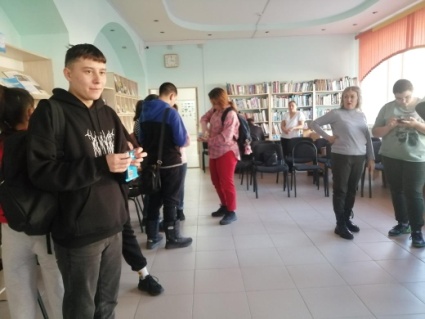 16.11.2022Сотрудники Центральной районной библиотеки провели повторно квест-игру «Пушкинская осень» для учащихся ПУ_18 по пушкинской карте.Всего продано 15 билетов.3Литературная викторина «В дружбе наша сила»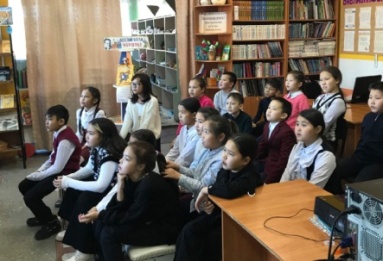 16.11.2022В Центральной детской библиотеке провели литературную викторину «В дружбе наша сила» для учащихся 4 класса. Библиотекарь рассказала, что в основе толерантности лежит уважение к чужим культурным ценностям, стремление принять и понять многообразие иных обычаев и традиций. Ребятам были предложены ситуации, в ходе которых они показали степень их толерантности, поиграли в различные игры, вспомнили законы дружбы, отвечая на вопросы викторины, вспомнили литературных героев.Присутствовало:19 человек№Наименование мероприятияСроки проведенияОтветственный1Вечер-бенефис А.Тороковой «Сарыным тозылба»24.11.202218:00 ч.МБУК «Аскизский РЦКД»2X краеведческий конкурс среди обучающихся школ Аскизского района, посвященный 35-летию Аскизского краеведческого музея им. Н.Ф. Катанова.  24.11.2022 г.МБУК «Аскизский краеведческий музей им. Н.Ф. Катанова»  3Участие в Межрегиональной научно-практической конференции "XI Кызласовские чтения"25.11.2022 г.МБУК «Аскизский краеведческий музей им. Н.Ф. Катанова»  МАУК МЗ «Хуртуях тас»4Открытие ДК «Таежный» после капитального ремонта25.11.202213:00 ч.МБУК «Аскизский РЦКД»МКУК «ДК Таежный»5Праздничный концерт «Счастье матери»26.11.2022МБУК «Аскизский РЦКД»